Board Meeting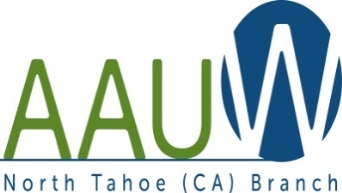 Johnnie Lee Don’s homeSeptember 8, 2015Call to order: The meeting was called to order at 3:06 PM by Co-President Nancy Cline at the home of Johnnie Lee Don. Also in attendance were Christine Marsh-Madden, Linda Schwoob, Martha Cirata, Carol Eyre, Jan Potter, Ingrid Eccles, and Ruth Arizaga-Whisler via cell phone on speaker.Meeting Notes: The minutes were approved from the July 15, 2015 board meeting with the addition that Carol Eyre has the branch history books and will bring them to the September 10 meeting. It was moved and seconded to approve the minutes.Reports:	Finance Officer Report: Ruth submitted a written report.  We now have 63 members. We received $505 from the summer party that will be applied to the Tech Trek fund.  We altered our budget to reflect Tech Trek parents continuing to pay $50 as per the state rules. We will need to add $300 to our budgeted needs. We also received an additional $50 for Girls State. It is noted that at this time we are not involved with Snowfest but we will review in January 2016.	Program Reports: Christine reported that the September 10 program will be a lunch with the Tech Trek girls and our Girls State representative. She noted the membership did not RSVP so not sure how many to plan on. Jan will check with membership to find and try to have the name tags at the meeting.  We will have name tags for visitors.  Christine also reported on the October 8 meeting. It will be an evening meeting at the new fire station in Tahoe City. Nileta made the arrangements with the fire station. It will be a public meeting so Patricia will be asked to put an announcement in the paper.  The speaker is Dr. Larry Heifitz, MD from the Tahoe Forest Cancer Center.  The November 12 meeting will feature Chef Katz on Holiday Entertaining.  Jan Potter will check with Incline Library as a possible location. Carol discussed the need to have a committee of 3 plan a holiday event for our December meeting. We discussed possible dates and the possibility of going to Petra.   Nothing was decided. It will be added to the September 10 meeting agenda.Carol also discussed our May Inter-branch event. Plans are in the works for High Tea fund raiser with a speaker, Roxana Cabrera.  Location to be determined.	Membership Report: Nancy Cline pointed out that the finance officer states we have 63 members and membership officers state 62 members (per email received from Julie Ginocchio).  Ruth to resolve the discrepancy with Julie Ginocchio, Membership co-chair. 	Communication Report: Patricia Watters emailed her report.  Nancy read her report. Newsletter input is due September 19.  An email will be sent to all board members and interest group leaders regarding the September 19th due date. The October newsletter will be published September 20-22. It is being requested that all members check our website to ensure that your contact information is correct before we print our 2015-16 membership directory.  Martha proposed $10 for a directory booklet and the board agreed.  Each Interest Group leader needs to look at the website and update information as needed.  Co-Presidents have already updated their section.Old Business:	Tech Trek:  Eileen Hacker was not present. Parent contribution will remain at $50 due to state regulations.   Ruth stated that we need to make a reservation for 6 in November even if we must change it later due to lack of funds. We need a new Tech Trek coordinator by the end of September. This will be added to the September 10 meeting agenda. 	Summer Party Results:  Carol reported that 52 people attended the summer party. We all thanked Carol for being the perfect hostess.  It is noted that some did not pay as some members were known to have paid more than the $10. 	AAUW Funds:  Jan Potter is continuing to pursue a volunteer for this position.   The funds are almost raised, but need someone to complete paper work and raise the last $50 of the $750 needed for a named grant. 	Petra Dinner:  The October 2nd dinner is being cancelled since TLC is scheduled for October 1st and we don’t want to be in competition. 	Remote access to board meetings: Ruth, Nancy and Martha will explore possibilities once Ruth returns to California. GOTOMEETINGS was suggested.	Survey Results: 29 members responded, Martha will go through the results at the September meeting. The results did not give definitive guidance to the Branch or board.  Should we do survey again with only finance questions? Does our membership get tired of the board asking for money?	History Books: Carol reported that Vera and she will go through the books and Carol suggested a "long time members" event.  Helen Foster's husband, John, will be delivering the last box of history books. New Business:	Nomination Committee:  3 Volunteers are needed to fill this committee and should be in place according to our by-laws.  	Scholarship: Meredith Rosenberg did not attend but sent a written report covering the procedure for granting a scholarship to a graduating senior girl from North Lake Tahoe High which Nancy read to the group. The check is not sent until confirmation is received that the student is enrolled in the fall.  Meredith requested if AAUW cannot afford a scholarship for $1000 to consider reducing it to $500 to continue participation and support for a local girl. Other Business: Jan asked about members that do not use email. It was stated that we have 3 and they each have someone that keeps them informed.Adjournment: 4:43 pmJan Potter, Acting Recording Secretary			Approved:  10/6/15